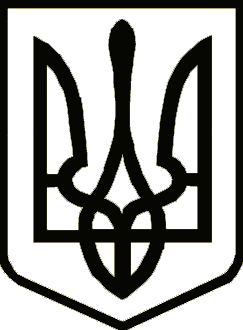 УКРАЇ НАчернігівська обласна державна адміністраціяУПРАВЛІННЯ  КАПІТАЛЬНОГО БУДІВНИЦТВАН А К А Звід 07 лютого 2022 р.                             Чернігів                                   №18  Про введення в дію переліку змін до штатногорозпису УправлінняВідповідно до постанови Кабінету Міністрів України від 12 березня               2005 року № 179 «Про упорядкування структури апарату центральних органів виконавчої влади, їх територіальних підрозділів та місцевих державних адміністрацій», Порядку складання, розгляду, затвердження та основних вимог до виконання кошторисів бюджетних установ, затвердженого постановою Кабінету Міністрів України від 18 лютого 2002 року № 228, наказу начальника Управління капітального будівництва Чернігівської обласної державної адміністрації від 16 листопада 2021 року № 194 «Про структуру Управління капітального будівництва Чернігівської обласної державної адміністрації»н а к а з у ю :1. ВВЕСТИ в дію з 21 жовтня 2021 року перелік змін №2 до штатного розпису  на 2021 рік Управління капітального будівництва Чернігівської обласної державної адміністрації, що додається.2. Відділу фінансового забезпечення Управління капітального будівництва Чернігівської обласної державної адміністрації врахувати відповідні зміни у подальшій роботі.3. Контроль за виконанням наказу залишаю за собою.В.о. начальника                                                                            Наталія КОВАЛЬЧУК